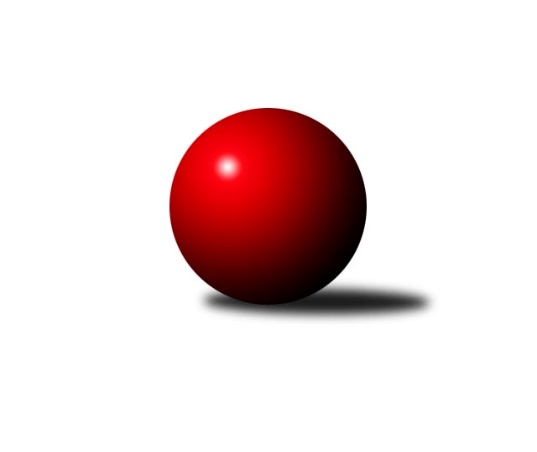 Č.10Ročník 2013/2014	4.6.2024 2. KLM B 2013/2014Statistika 10. kolaTabulka družstev:		družstvo	záp	výh	rem	proh	skore	sety	průměr	body	plné	dorážka	chyby	1.	HKK Olomouc ˝A˝	10	8	1	1	56.0 : 24.0 	(145.5 : 94.5)	3428	17	2254	1175	14.3	2.	TJ Rostex Vyškov ˝A˝	10	8	1	1	55.5 : 24.5 	(145.0 : 95.0)	3379	17	2232	1146	15.3	3.	SKK Hořice	10	6	2	2	45.0 : 35.0 	(129.0 : 111.0)	3338	14	2201	1136	18	4.	TJ Sokol Vracov	10	6	1	3	43.0 : 37.0 	(122.0 : 118.0)	3309	13	2227	1082	26.6	5.	TJ Červený Kostelec	10	5	0	5	41.0 : 39.0 	(124.0 : 116.0)	3336	10	2220	1116	21.7	6.	KK Zábřeh	10	5	0	5	38.0 : 42.0 	(118.0 : 122.0)	3293	10	2188	1105	22	7.	KK Slovan Rosice	10	4	1	5	40.0 : 40.0 	(116.5 : 123.5)	3254	9	2157	1097	20	8.	KK Blansko	10	3	2	5	39.5 : 40.5 	(119.0 : 121.0)	3330	8	2211	1119	20.3	9.	TJ Opava˝A˝	10	4	0	6	36.0 : 44.0 	(117.5 : 122.5)	3294	8	2164	1130	20.5	10.	TJ Prostějov ˝A˝	10	4	0	6	35.5 : 44.5 	(111.5 : 128.5)	3260	8	2195	1065	24.3	11.	TJ Horní Benešov ˝A˝	10	1	2	7	28.0 : 52.0 	(100.0 : 140.0)	3250	4	2171	1079	22.2	12.	TJ Lokomotiva Česká Třebová	10	1	0	9	22.5 : 57.5 	(92.0 : 148.0)	3208	2	2159	1049	29.9Tabulka doma:		družstvo	záp	výh	rem	proh	skore	sety	průměr	body	maximum	minimum	1.	TJ Rostex Vyškov ˝A˝	6	6	0	0	38.5 : 9.5 	(91.5 : 52.5)	3302	12	3335	3247	2.	HKK Olomouc ˝A˝	6	6	0	0	37.0 : 11.0 	(94.0 : 50.0)	3408	12	3499	3327	3.	SKK Hořice	6	5	0	1	28.0 : 20.0 	(77.5 : 66.5)	3348	10	3424	3289	4.	KK Slovan Rosice	4	3	1	0	25.0 : 7.0 	(56.5 : 39.5)	3351	7	3387	3285	5.	KK Zábřeh	4	3	0	1	20.0 : 12.0 	(52.0 : 44.0)	3334	6	3434	3296	6.	TJ Sokol Vracov	4	2	1	1	17.0 : 15.0 	(45.0 : 51.0)	3168	5	3203	3132	7.	TJ Prostějov ˝A˝	5	2	0	3	21.5 : 18.5 	(63.5 : 56.5)	3277	4	3373	3217	8.	TJ Červený Kostelec	6	2	0	4	22.0 : 26.0 	(72.5 : 71.5)	3454	4	3511	3374	9.	TJ Horní Benešov ˝A˝	6	1	2	3	21.0 : 27.0 	(67.0 : 77.0)	3314	4	3346	3228	10.	KK Blansko	5	1	1	3	18.5 : 21.5 	(61.0 : 59.0)	3383	3	3523	3297	11.	TJ Opava˝A˝	4	1	0	3	11.0 : 21.0 	(40.5 : 55.5)	3280	2	3328	3211	12.	TJ Lokomotiva Česká Třebová	4	0	0	4	8.0 : 24.0 	(35.5 : 60.5)	3314	0	3368	3209Tabulka venku:		družstvo	záp	výh	rem	proh	skore	sety	průměr	body	maximum	minimum	1.	TJ Sokol Vracov	6	4	0	2	26.0 : 22.0 	(77.0 : 67.0)	3333	8	3595	3250	2.	TJ Červený Kostelec	4	3	0	1	19.0 : 13.0 	(51.5 : 44.5)	3307	6	3398	3234	3.	TJ Opava˝A˝	6	3	0	3	25.0 : 23.0 	(77.0 : 67.0)	3296	6	3496	2874	4.	HKK Olomouc ˝A˝	4	2	1	1	19.0 : 13.0 	(51.5 : 44.5)	3433	5	3572	3385	5.	TJ Rostex Vyškov ˝A˝	4	2	1	1	17.0 : 15.0 	(53.5 : 42.5)	3398	5	3456	3330	6.	KK Blansko	5	2	1	2	21.0 : 19.0 	(58.0 : 62.0)	3319	5	3494	3143	7.	SKK Hořice	4	1	2	1	17.0 : 15.0 	(51.5 : 44.5)	3335	4	3471	3205	8.	TJ Prostějov ˝A˝	5	2	0	3	14.0 : 26.0 	(48.0 : 72.0)	3257	4	3351	3105	9.	KK Zábřeh	6	2	0	4	18.0 : 30.0 	(66.0 : 78.0)	3286	4	3403	3233	10.	KK Slovan Rosice	6	1	0	5	15.0 : 33.0 	(60.0 : 84.0)	3238	2	3368	3095	11.	TJ Lokomotiva Česká Třebová	6	1	0	5	14.5 : 33.5 	(56.5 : 87.5)	3191	2	3327	3102	12.	TJ Horní Benešov ˝A˝	4	0	0	4	7.0 : 25.0 	(33.0 : 63.0)	3234	0	3267	3200Tabulka podzimní části:		družstvo	záp	výh	rem	proh	skore	sety	průměr	body	doma	venku	1.	HKK Olomouc ˝A˝	10	8	1	1	56.0 : 24.0 	(145.5 : 94.5)	3428	17 	6 	0 	0 	2 	1 	1	2.	TJ Rostex Vyškov ˝A˝	10	8	1	1	55.5 : 24.5 	(145.0 : 95.0)	3379	17 	6 	0 	0 	2 	1 	1	3.	SKK Hořice	10	6	2	2	45.0 : 35.0 	(129.0 : 111.0)	3338	14 	5 	0 	1 	1 	2 	1	4.	TJ Sokol Vracov	10	6	1	3	43.0 : 37.0 	(122.0 : 118.0)	3309	13 	2 	1 	1 	4 	0 	2	5.	TJ Červený Kostelec	10	5	0	5	41.0 : 39.0 	(124.0 : 116.0)	3336	10 	2 	0 	4 	3 	0 	1	6.	KK Zábřeh	10	5	0	5	38.0 : 42.0 	(118.0 : 122.0)	3293	10 	3 	0 	1 	2 	0 	4	7.	KK Slovan Rosice	10	4	1	5	40.0 : 40.0 	(116.5 : 123.5)	3254	9 	3 	1 	0 	1 	0 	5	8.	KK Blansko	10	3	2	5	39.5 : 40.5 	(119.0 : 121.0)	3330	8 	1 	1 	3 	2 	1 	2	9.	TJ Opava˝A˝	10	4	0	6	36.0 : 44.0 	(117.5 : 122.5)	3294	8 	1 	0 	3 	3 	0 	3	10.	TJ Prostějov ˝A˝	10	4	0	6	35.5 : 44.5 	(111.5 : 128.5)	3260	8 	2 	0 	3 	2 	0 	3	11.	TJ Horní Benešov ˝A˝	10	1	2	7	28.0 : 52.0 	(100.0 : 140.0)	3250	4 	1 	2 	3 	0 	0 	4	12.	TJ Lokomotiva Česká Třebová	10	1	0	9	22.5 : 57.5 	(92.0 : 148.0)	3208	2 	0 	0 	4 	1 	0 	5Tabulka jarní části:		družstvo	záp	výh	rem	proh	skore	sety	průměr	body	doma	venku	1.	TJ Prostějov ˝A˝	0	0	0	0	0.0 : 0.0 	(0.0 : 0.0)	0	0 	0 	0 	0 	0 	0 	0 	2.	KK Slovan Rosice	0	0	0	0	0.0 : 0.0 	(0.0 : 0.0)	0	0 	0 	0 	0 	0 	0 	0 	3.	SKK Hořice	0	0	0	0	0.0 : 0.0 	(0.0 : 0.0)	0	0 	0 	0 	0 	0 	0 	0 	4.	TJ Sokol Vracov	0	0	0	0	0.0 : 0.0 	(0.0 : 0.0)	0	0 	0 	0 	0 	0 	0 	0 	5.	TJ Červený Kostelec	0	0	0	0	0.0 : 0.0 	(0.0 : 0.0)	0	0 	0 	0 	0 	0 	0 	0 	6.	TJ Lokomotiva Česká Třebová	0	0	0	0	0.0 : 0.0 	(0.0 : 0.0)	0	0 	0 	0 	0 	0 	0 	0 	7.	KK Zábřeh	0	0	0	0	0.0 : 0.0 	(0.0 : 0.0)	0	0 	0 	0 	0 	0 	0 	0 	8.	TJ Rostex Vyškov ˝A˝	0	0	0	0	0.0 : 0.0 	(0.0 : 0.0)	0	0 	0 	0 	0 	0 	0 	0 	9.	HKK Olomouc ˝A˝	0	0	0	0	0.0 : 0.0 	(0.0 : 0.0)	0	0 	0 	0 	0 	0 	0 	0 	10.	KK Blansko	0	0	0	0	0.0 : 0.0 	(0.0 : 0.0)	0	0 	0 	0 	0 	0 	0 	0 	11.	TJ Opava˝A˝	0	0	0	0	0.0 : 0.0 	(0.0 : 0.0)	0	0 	0 	0 	0 	0 	0 	0 	12.	TJ Horní Benešov ˝A˝	0	0	0	0	0.0 : 0.0 	(0.0 : 0.0)	0	0 	0 	0 	0 	0 	0 	0 Zisk bodů pro družstvo:		jméno hráče	družstvo	body	zápasy	v %	dílčí body	sety	v %	1.	Petr Pevný 	TJ Rostex Vyškov ˝A˝ 	10	/	11	(91%)	31	/	44	(70%)	2.	Radek Havran 	HKK Olomouc ˝A˝ 	9	/	10	(90%)	30.5	/	40	(76%)	3.	Radek Kroupa 	SKK Hořice 	9	/	10	(90%)	30	/	40	(75%)	4.	Ondřej Němec 	KK Blansko  	8	/	9	(89%)	21.5	/	36	(60%)	5.	Jiří Trávníček 	TJ Rostex Vyškov ˝A˝ 	8	/	10	(80%)	28	/	40	(70%)	6.	Jiří Zezulka 	HKK Olomouc ˝A˝ 	8	/	10	(80%)	26	/	40	(65%)	7.	Martin Sitta 	KK Zábřeh 	7	/	9	(78%)	26.5	/	36	(74%)	8.	Theodor Marančák 	HKK Olomouc ˝A˝ 	7	/	9	(78%)	25.5	/	36	(71%)	9.	Tomáš Procházka 	TJ Sokol Vracov 	7	/	9	(78%)	24	/	36	(67%)	10.	Jiří Vícha 	TJ Opava˝A˝ 	7	/	10	(70%)	27	/	40	(68%)	11.	Jiří Němec 	HKK Olomouc ˝A˝ 	7	/	10	(70%)	24	/	40	(60%)	12.	Jaromír Šklíba 	SKK Hořice 	7	/	10	(70%)	23.5	/	40	(59%)	13.	Bronislav Diviš 	TJ Prostějov ˝A˝ 	7	/	10	(70%)	23.5	/	40	(59%)	14.	Martin Marek 	TJ Opava˝A˝ 	7	/	10	(70%)	21	/	40	(53%)	15.	Rudolf Stejskal 	TJ Lokomotiva Česká Třebová 	6	/	9	(67%)	21	/	36	(58%)	16.	Aleš Nedomlel 	TJ Červený Kostelec   	6	/	9	(67%)	21	/	36	(58%)	17.	Jan Tužil 	TJ Sokol Vracov 	6	/	9	(67%)	19.5	/	36	(54%)	18.	Jakub Flek 	KK Blansko  	6	/	9	(67%)	19	/	36	(53%)	19.	Ivo Fabík 	KK Slovan Rosice 	6	/	10	(60%)	23	/	40	(58%)	20.	Martin Mýl 	TJ Červený Kostelec   	6	/	10	(60%)	23	/	40	(58%)	21.	Bohuslav Čuba 	TJ Horní Benešov ˝A˝ 	6	/	10	(60%)	18.5	/	40	(46%)	22.	Josef Sitta 	KK Zábřeh 	5.5	/	10	(55%)	24	/	40	(60%)	23.	Luděk Rychlovský 	TJ Rostex Vyškov ˝A˝ 	5.5	/	11	(50%)	25.5	/	44	(58%)	24.	Dalibor Matyáš 	KK Slovan Rosice 	5	/	8	(63%)	17	/	32	(53%)	25.	Jiří Axman st.	KK Slovan Rosice 	5	/	8	(63%)	14	/	32	(44%)	26.	Jiří Zemek 	KK Slovan Rosice 	5	/	9	(56%)	19.5	/	36	(54%)	27.	Jaromír Čapek 	TJ Rostex Vyškov ˝A˝ 	5	/	9	(56%)	19	/	36	(53%)	28.	Ladislav Stárek 	HKK Olomouc ˝A˝ 	5	/	9	(56%)	18	/	36	(50%)	29.	Zbyněk Černý 	TJ Horní Benešov ˝A˝ 	5	/	9	(56%)	17	/	36	(47%)	30.	Petr Polanský 	TJ Sokol Vracov 	5	/	10	(50%)	23	/	40	(58%)	31.	Pavel Novák 	TJ Červený Kostelec   	5	/	10	(50%)	23	/	40	(58%)	32.	Ivan Vondráček 	SKK Hořice 	5	/	10	(50%)	20.5	/	40	(51%)	33.	Martin Procházka 	KK Blansko  	5	/	10	(50%)	20	/	40	(50%)	34.	Jiří Flídr 	KK Zábřeh 	5	/	10	(50%)	20	/	40	(50%)	35.	Pavel Polanský ml. ml.	TJ Sokol Vracov 	5	/	10	(50%)	15.5	/	40	(39%)	36.	Marek Ollinger 	KK Zábřeh 	4.5	/	9	(50%)	17	/	36	(47%)	37.	Petr Holanec 	TJ Lokomotiva Česká Třebová 	4.5	/	10	(45%)	20	/	40	(50%)	38.	Petr Havíř 	KK Blansko  	4.5	/	10	(45%)	18	/	40	(45%)	39.	Petr Streubel st.	KK Slovan Rosice 	4	/	7	(57%)	13	/	28	(46%)	40.	Jaromír Šula 	KK Slovan Rosice 	4	/	8	(50%)	17	/	32	(53%)	41.	Ondřej Mrkos 	TJ Červený Kostelec   	4	/	8	(50%)	16	/	32	(50%)	42.	Karel Zubalík 	HKK Olomouc ˝A˝ 	4	/	9	(44%)	19.5	/	36	(54%)	43.	Eduard Varga 	TJ Rostex Vyškov ˝A˝ 	4	/	9	(44%)	19.5	/	36	(54%)	44.	Miroslav Míšek 	TJ Rostex Vyškov ˝A˝ 	4	/	9	(44%)	19	/	36	(53%)	45.	Vojtěch Tulka 	SKK Hořice 	4	/	9	(44%)	18.5	/	36	(51%)	46.	Michal Hrdlička 	KK Blansko  	4	/	9	(44%)	18	/	36	(50%)	47.	Přemysl Žáček 	TJ Opava˝A˝ 	4	/	9	(44%)	18	/	36	(50%)	48.	Martin Hažva 	SKK Hořice 	4	/	9	(44%)	16	/	36	(44%)	49.	Kamil Kubeša 	TJ Horní Benešov ˝A˝ 	4	/	10	(40%)	15.5	/	40	(39%)	50.	Lukáš Horňák 	KK Zábřeh 	4	/	10	(40%)	12.5	/	40	(31%)	51.	Aleš Čapka 	TJ Prostějov ˝A˝ 	3	/	6	(50%)	8	/	24	(33%)	52.	Miroslav Nálevka 	SKK Hořice 	3	/	7	(43%)	14.5	/	28	(52%)	53.	Petr Bracek 	TJ Opava˝A˝ 	3	/	7	(43%)	13	/	28	(46%)	54.	Petr Černohous 	TJ Prostějov ˝A˝ 	3	/	7	(43%)	12.5	/	28	(45%)	55.	Michal Smejkal 	TJ Prostějov ˝A˝ 	3	/	8	(38%)	18	/	32	(56%)	56.	Roman Porubský 	KK Blansko  	3	/	8	(38%)	14.5	/	32	(45%)	57.	Štěpán Schuster 	TJ Červený Kostelec   	3	/	8	(38%)	14	/	32	(44%)	58.	Jiří Kmoníček 	TJ Lokomotiva Česká Třebová 	3	/	9	(33%)	15.5	/	36	(43%)	59.	Jan Pernica 	TJ Prostějov ˝A˝ 	3	/	9	(33%)	15	/	36	(42%)	60.	Pavel Píč 	TJ Lokomotiva Česká Třebová 	3	/	10	(30%)	14.5	/	40	(36%)	61.	Marek Hynar 	TJ Opava˝A˝ 	3	/	10	(30%)	14.5	/	40	(36%)	62.	Miroslav Znojil 	TJ Prostějov ˝A˝ 	2.5	/	8	(31%)	13.5	/	32	(42%)	63.	Petr Hendrych 	TJ Opava˝A˝ 	2	/	3	(67%)	9	/	12	(75%)	64.	Roman Rolenc 	TJ Prostějov ˝A˝ 	2	/	3	(67%)	6	/	12	(50%)	65.	Jan Adamů 	TJ Červený Kostelec   	2	/	4	(50%)	7	/	16	(44%)	66.	František Svoboda 	TJ Sokol Vracov 	2	/	4	(50%)	7	/	16	(44%)	67.	Zdeněk Švub 	KK Zábřeh 	2	/	5	(40%)	9	/	20	(45%)	68.	Josef Gajdošík 	TJ Lokomotiva Česká Třebová 	2	/	5	(40%)	7	/	20	(35%)	69.	Petr Pospíšilík 	TJ Prostějov ˝A˝ 	2	/	6	(33%)	9	/	24	(38%)	70.	Pavel Polanský st. st.	TJ Sokol Vracov 	2	/	7	(29%)	12	/	28	(43%)	71.	Lukáš Janko 	TJ Červený Kostelec   	2	/	7	(29%)	10	/	28	(36%)	72.	Petr Wolf 	TJ Opava˝A˝ 	2	/	9	(22%)	13	/	36	(36%)	73.	Miroslav Petřek ml.	TJ Horní Benešov ˝A˝ 	2	/	10	(20%)	17	/	40	(43%)	74.	Zdeněk Černý 	TJ Horní Benešov ˝A˝ 	2	/	10	(20%)	15.5	/	40	(39%)	75.	Jan Večerka 	TJ Rostex Vyškov ˝A˝ 	1	/	1	(100%)	3	/	4	(75%)	76.	Michal Klich 	TJ Horní Benešov ˝A˝ 	1	/	1	(100%)	3	/	4	(75%)	77.	Martin Honc 	KK Blansko  	1	/	1	(100%)	3	/	4	(75%)	78.	Jaromír Hendrych ml. 	TJ Horní Benešov ˝A˝ 	1	/	1	(100%)	2.5	/	4	(63%)	79.	Filip Kordula 	TJ Sokol Vracov 	1	/	2	(50%)	5	/	8	(63%)	80.	Dominik Ruml 	SKK Hořice 	1	/	2	(50%)	4	/	8	(50%)	81.	Vladislav Pečinka 	TJ Horní Benešov ˝A˝ 	1	/	2	(50%)	4	/	8	(50%)	82.	Tomáš Kordula 	TJ Sokol Vracov 	1	/	3	(33%)	5	/	12	(42%)	83.	Vítěslav Nejedlík 	TJ Sokol Vracov 	1	/	3	(33%)	5	/	12	(42%)	84.	Jiří Michálek 	KK Zábřeh 	1	/	6	(17%)	8	/	24	(33%)	85.	Zdeněk Markl 	TJ Lokomotiva Česká Třebová 	1	/	7	(14%)	8.5	/	28	(30%)	86.	Jiří Hetych st. st.	TJ Lokomotiva Česká Třebová 	1	/	7	(14%)	3.5	/	28	(13%)	87.	Adam Palko 	KK Slovan Rosice 	1	/	8	(13%)	10	/	32	(31%)	88.	Pavel Kovalčík 	TJ Opava˝A˝ 	0	/	1	(0%)	2	/	4	(50%)	89.	Tomáš Sasín 	TJ Sokol Vracov 	0	/	1	(0%)	2	/	4	(50%)	90.	Jiří Baier 	SKK Hořice 	0	/	1	(0%)	2	/	4	(50%)	91.	Josef Čapka 	TJ Prostějov ˝A˝ 	0	/	1	(0%)	2	/	4	(50%)	92.	Leopold Jašek 	HKK Olomouc ˝A˝ 	0	/	1	(0%)	1	/	4	(25%)	93.	Petr Kozák 	TJ Horní Benešov ˝A˝ 	0	/	1	(0%)	0	/	4	(0%)	94.	Kamil Bartoš 	HKK Olomouc ˝A˝ 	0	/	1	(0%)	0	/	4	(0%)	95.	Petr Dankovič 	TJ Horní Benešov ˝A˝ 	0	/	2	(0%)	3	/	8	(38%)	96.	Lukáš Hlavinka 	KK Blansko  	0	/	2	(0%)	3	/	8	(38%)	97.	Tomáš Černý 	TJ Horní Benešov ˝A˝ 	0	/	4	(0%)	4	/	16	(25%)Průměry na kuželnách:		kuželna	průměr	plné	dorážka	chyby	výkon na hráče	1.	SKK Nachod, 1-4	3419	2266	1152	21.9	(569.8)	2.	KK Blansko, 1-6	3383	2229	1153	20.7	(563.9)	3.	TJ Lokomotiva Česká Třebová, 1-4	3357	2224	1132	26.1	(559.5)	4.	HKK Olomouc, 1-8	3339	2210	1129	20.0	(556.6)	5.	SKK Hořice, 1-4	3330	2194	1135	20.0	(555.1)	6.	 Horní Benešov, 1-4	3324	2202	1122	21.1	(554.1)	7.	KK Zábřeh, 1-4	3309	2212	1096	20.3	(551.5)	8.	TJ Opava, 1-4	3296	2198	1098	22.1	(549.5)	9.	KK Slovan Rosice, 1-4	3292	2205	1087	26.5	(548.8)	10.	TJ  Prostějov, 1-4	3257	2168	1089	20.3	(543.0)	11.	KK Vyškov, 1-4	3240	2153	1087	18.8	(540.2)	12.	TJ Sokol Vracov, 1-6	3185	2135	1049	19.9	(530.9)Nejlepší výkony na kuželnách:SKK Nachod, 1-4TJ Sokol Vracov	3595	8. kolo	Tomáš Procházka 	TJ Sokol Vracov	658	8. koloHKK Olomouc ˝A˝	3572	4. kolo	Štěpán Schuster 	TJ Červený Kostelec  	645	4. koloTJ Červený Kostelec  	3511	4. kolo	Ladislav Stárek 	HKK Olomouc ˝A˝	641	4. koloKK Blansko 	3494	6. kolo	Pavel Polanský ml. ml.	TJ Sokol Vracov	622	8. koloTJ Červený Kostelec  	3472	6. kolo	Jiří Němec 	HKK Olomouc ˝A˝	619	4. koloTJ Červený Kostelec  	3469	10. kolo	Martin Procházka 	KK Blansko 	615	6. koloTJ Červený Kostelec  	3467	8. kolo	Pavel Novák 	TJ Červený Kostelec  	612	10. koloTJ Rostex Vyškov ˝A˝	3456	2. kolo	Štěpán Schuster 	TJ Červený Kostelec  	612	6. koloTJ Červený Kostelec  	3431	2. kolo	Radek Havran 	HKK Olomouc ˝A˝	610	4. koloTJ Červený Kostelec  	3374	1. kolo	Lukáš Hlavinka 	KK Blansko 	608	6. koloKK Blansko, 1-6KK Blansko 	3523	3. kolo	Lukáš Horňák 	KK Zábřeh	621	3. koloTJ Rostex Vyškov ˝A˝	3431	7. kolo	Ondřej Němec 	KK Blansko 	615	9. koloKK Blansko 	3408	9. kolo	Roman Porubský 	KK Blansko 	611	7. koloKK Zábřeh	3403	3. kolo	Ondřej Němec 	KK Blansko 	607	3. koloHKK Olomouc ˝A˝	3391	9. kolo	Miroslav Míšek 	TJ Rostex Vyškov ˝A˝	601	7. koloKK Slovan Rosice	3368	5. kolo	Theodor Marančák 	HKK Olomouc ˝A˝	597	9. koloKK Blansko 	3354	7. kolo	Eduard Varga 	TJ Rostex Vyškov ˝A˝	596	7. koloKK Blansko 	3331	5. kolo	Josef Sitta 	KK Zábřeh	594	3. koloTJ Lokomotiva Česká Třebová	3327	1. kolo	Ondřej Němec 	KK Blansko 	594	5. koloKK Blansko 	3297	1. kolo	Pavel Píč 	TJ Lokomotiva Česká Třebová	594	1. koloTJ Lokomotiva Česká Třebová, 1-4TJ Opava˝A˝	3473	5. kolo	Jiří Vícha 	TJ Opava˝A˝	633	5. koloSKK Hořice	3471	9. kolo	Radek Kroupa 	SKK Hořice	630	9. koloTJ Červený Kostelec  	3398	7. kolo	Petr Holanec 	TJ Lokomotiva Česká Třebová	613	9. koloTJ Lokomotiva Česká Třebová	3368	5. kolo	Tomáš Procházka 	TJ Sokol Vracov	611	3. koloTJ Lokomotiva Česká Třebová	3342	7. kolo	Přemysl Žáček 	TJ Opava˝A˝	601	5. koloTJ Lokomotiva Česká Třebová	3335	9. kolo	Pavel Píč 	TJ Lokomotiva Česká Třebová	597	7. koloTJ Sokol Vracov	3260	3. kolo	Rudolf Stejskal 	TJ Lokomotiva Česká Třebová	597	5. koloTJ Lokomotiva Česká Třebová	3209	3. kolo	Martin Marek 	TJ Opava˝A˝	592	5. kolo		. kolo	Jaromír Šklíba 	SKK Hořice	591	9. kolo		. kolo	Pavel Novák 	TJ Červený Kostelec  	591	7. koloHKK Olomouc, 1-8HKK Olomouc ˝A˝	3499	8. kolo	Theodor Marančák 	HKK Olomouc ˝A˝	617	8. koloHKK Olomouc ˝A˝	3456	7. kolo	Radek Havran 	HKK Olomouc ˝A˝	611	8. koloHKK Olomouc ˝A˝	3402	5. kolo	Luděk Rychlovský 	TJ Rostex Vyškov ˝A˝	610	5. koloHKK Olomouc ˝A˝	3390	1. kolo	Theodor Marančák 	HKK Olomouc ˝A˝	607	3. koloHKK Olomouc ˝A˝	3376	3. kolo	Martin Sitta 	KK Zábřeh	596	1. koloTJ Rostex Vyškov ˝A˝	3375	5. kolo	Jiří Němec 	HKK Olomouc ˝A˝	595	7. koloKK Zábřeh	3330	1. kolo	Jiří Zezulka 	HKK Olomouc ˝A˝	595	5. koloHKK Olomouc ˝A˝	3327	10. kolo	Radek Havran 	HKK Olomouc ˝A˝	593	10. koloKK Slovan Rosice	3287	3. kolo	Radek Havran 	HKK Olomouc ˝A˝	591	1. koloTJ Horní Benešov ˝A˝	3267	8. kolo	Jiří Zezulka 	HKK Olomouc ˝A˝	591	8. koloSKK Hořice, 1-4SKK Hořice	3424	8. kolo	Radek Kroupa 	SKK Hořice	630	6. koloSKK Hořice	3402	6. kolo	Tomáš Procházka 	TJ Sokol Vracov	603	10. koloKK Blansko 	3399	8. kolo	Michal Hrdlička 	KK Blansko 	602	8. koloHKK Olomouc ˝A˝	3385	6. kolo	Petr Havíř 	KK Blansko 	601	8. koloSKK Hořice	3358	10. kolo	Jaromír Šklíba 	SKK Hořice	600	8. koloTJ Prostějov ˝A˝	3323	5. kolo	Radek Kroupa 	SKK Hořice	597	1. koloSKK Hořice	3322	5. kolo	Radek Havran 	HKK Olomouc ˝A˝	595	6. koloSKK Hořice	3291	3. kolo	Radek Kroupa 	SKK Hořice	591	8. koloSKK Hořice	3289	1. kolo	Ondřej Němec 	KK Blansko 	588	8. koloTJ Opava˝A˝	3267	1. kolo	Přemysl Žáček 	TJ Opava˝A˝	586	1. kolo Horní Benešov, 1-4TJ Opava˝A˝	3496	3. kolo	Petr Hendrych 	TJ Opava˝A˝	613	3. koloTJ Prostějov ˝A˝	3351	9. kolo	Jiří Vícha 	TJ Opava˝A˝	607	3. koloTJ Horní Benešov ˝A˝	3346	10. kolo	Michal Klich 	TJ Horní Benešov ˝A˝	598	10. koloTJ Horní Benešov ˝A˝	3346	1. kolo	Kamil Kubeša 	TJ Horní Benešov ˝A˝	596	1. koloTJ Horní Benešov ˝A˝	3344	9. kolo	Jan Tužil 	TJ Sokol Vracov	596	1. koloTJ Horní Benešov ˝A˝	3342	7. kolo	Vojtěch Tulka 	SKK Hořice	588	7. koloKK Blansko 	3331	10. kolo	Martin Procházka 	KK Blansko 	584	10. koloSKK Hořice	3331	7. kolo	Kamil Kubeša 	TJ Horní Benešov ˝A˝	580	7. koloTJ Horní Benešov ˝A˝	3276	3. kolo	Petr Bracek 	TJ Opava˝A˝	576	3. koloTJ Sokol Vracov	3272	1. kolo	Miroslav Petřek ml.	TJ Horní Benešov ˝A˝	575	9. koloKK Zábřeh, 1-4KK Zábřeh	3434	7. kolo	Ondřej Mrkos 	TJ Červený Kostelec  	634	9. koloTJ Červený Kostelec  	3344	9. kolo	Jiří Flídr 	KK Zábřeh	604	7. koloTJ Opava˝A˝	3339	7. kolo	Martin Sitta 	KK Zábřeh	601	7. koloKK Zábřeh	3303	9. kolo	Martin Sitta 	KK Zábřeh	588	2. koloKK Zábřeh	3302	2. kolo	Jiří Vícha 	TJ Opava˝A˝	586	7. koloKK Zábřeh	3296	4. kolo	Martin Sitta 	KK Zábřeh	584	4. koloTJ Horní Benešov ˝A˝	3267	2. kolo	Aleš Nedomlel 	TJ Červený Kostelec  	578	9. koloTJ Lokomotiva Česká Třebová	3188	4. kolo	Marek Ollinger 	KK Zábřeh	577	7. kolo		. kolo	Petr Hendrych 	TJ Opava˝A˝	575	7. kolo		. kolo	Zdeněk Švub 	KK Zábřeh	572	7. koloTJ Opava, 1-4HKK Olomouc ˝A˝	3385	2. kolo	Jan Tužil 	TJ Sokol Vracov	610	6. koloTJ Sokol Vracov	3360	6. kolo	Jiří Vícha 	TJ Opava˝A˝	601	6. koloTJ Opava˝A˝	3328	9. kolo	Radek Havran 	HKK Olomouc ˝A˝	596	2. koloTJ Opava˝A˝	3328	2. kolo	Jiří Vícha 	TJ Opava˝A˝	590	9. koloKK Slovan Rosice	3279	9. kolo	Jiří Zemek 	KK Slovan Rosice	588	9. koloTJ Opava˝A˝	3254	6. kolo	Jiří Němec 	HKK Olomouc ˝A˝	587	2. koloKK Blansko 	3230	4. kolo	Jiří Axman st.	KK Slovan Rosice	585	9. koloTJ Opava˝A˝	3211	4. kolo	Martin Marek 	TJ Opava˝A˝	578	2. kolo		. kolo	Petr Bracek 	TJ Opava˝A˝	575	2. kolo		. kolo	Ladislav Stárek 	HKK Olomouc ˝A˝	573	2. koloKK Slovan Rosice, 1-4KK Slovan Rosice	3387	8. kolo	Dalibor Matyáš 	KK Slovan Rosice	610	8. koloKK Slovan Rosice	3381	2. kolo	Dalibor Matyáš 	KK Slovan Rosice	589	6. koloKK Slovan Rosice	3349	6. kolo	Jiří Zemek 	KK Slovan Rosice	581	2. koloSKK Hořice	3334	2. kolo	Martin Sitta 	KK Zábřeh	578	8. koloKK Slovan Rosice	3285	4. kolo	Jiří Zemek 	KK Slovan Rosice	575	8. koloKK Zábřeh	3263	8. kolo	Dalibor Matyáš 	KK Slovan Rosice	575	2. koloTJ Horní Benešov ˝A˝	3200	4. kolo	Zdeněk Švub 	KK Zábřeh	573	8. koloTJ Lokomotiva Česká Třebová	3144	6. kolo	Petr Streubel st.	KK Slovan Rosice	572	8. kolo		. kolo	Zbyněk Černý 	TJ Horní Benešov ˝A˝	572	4. kolo		. kolo	Jaromír Šklíba 	SKK Hořice	568	2. koloTJ  Prostějov, 1-4TJ Prostějov ˝A˝	3373	2. kolo	Jiří Vícha 	TJ Opava˝A˝	627	8. koloTJ Opava˝A˝	3326	8. kolo	Bronislav Diviš 	TJ Prostějov ˝A˝	614	2. koloTJ Prostějov ˝A˝	3313	10. kolo	Tomáš Procházka 	TJ Sokol Vracov	610	4. koloTJ Sokol Vracov	3250	4. kolo	Bronislav Diviš 	TJ Prostějov ˝A˝	592	6. koloKK Slovan Rosice	3248	10. kolo	Michal Smejkal 	TJ Prostějov ˝A˝	586	2. koloTJ Prostějov ˝A˝	3247	6. kolo	Bronislav Diviš 	TJ Prostějov ˝A˝	585	8. koloKK Zábřeh	3247	6. kolo	Michal Smejkal 	TJ Prostějov ˝A˝	584	10. koloTJ Prostějov ˝A˝	3236	8. kolo	Petr Pospíšilík 	TJ Prostějov ˝A˝	580	2. koloTJ Prostějov ˝A˝	3217	4. kolo	Josef Sitta 	KK Zábřeh	575	6. koloTJ Lokomotiva Česká Třebová	3122	2. kolo	Bronislav Diviš 	TJ Prostějov ˝A˝	567	10. koloKK Vyškov, 1-4TJ Rostex Vyškov ˝A˝	3335	3. kolo	Eduard Varga 	TJ Rostex Vyškov ˝A˝	587	3. koloTJ Rostex Vyškov ˝A˝	3334	4. kolo	Petr Pevný 	TJ Rostex Vyškov ˝A˝	583	3. koloTJ Rostex Vyškov ˝A˝	3318	6. kolo	Petr Pevný 	TJ Rostex Vyškov ˝A˝	583	6. koloTJ Rostex Vyškov ˝A˝	3302	8. kolo	Jiří Trávníček 	TJ Rostex Vyškov ˝A˝	583	8. koloTJ Rostex Vyškov ˝A˝	3273	1. kolo	Luděk Rychlovský 	TJ Rostex Vyškov ˝A˝	581	8. koloTJ Rostex Vyškov ˝A˝	3247	10. kolo	Eduard Varga 	TJ Rostex Vyškov ˝A˝	581	1. koloKK Zábřeh	3233	10. kolo	Petr Pevný 	TJ Rostex Vyškov ˝A˝	578	4. koloSKK Hořice	3205	4. kolo	Zbyněk Černý 	TJ Horní Benešov ˝A˝	577	6. koloTJ Horní Benešov ˝A˝	3203	6. kolo	Kamil Kubeša 	TJ Horní Benešov ˝A˝	571	6. koloTJ Prostějov ˝A˝	3190	3. kolo	Eduard Varga 	TJ Rostex Vyškov ˝A˝	570	6. koloTJ Sokol Vracov, 1-6TJ Rostex Vyškov ˝A˝	3330	9. kolo	Josef Sitta 	KK Zábřeh	606	5. koloKK Zábřeh	3241	5. kolo	Petr Pevný 	TJ Rostex Vyškov ˝A˝	603	9. koloTJ Sokol Vracov	3203	9. kolo	Ondřej Němec 	KK Blansko 	569	2. koloTJ Sokol Vracov	3172	2. kolo	Tomáš Procházka 	TJ Sokol Vracov	565	7. koloTJ Sokol Vracov	3165	7. kolo	Filip Kordula 	TJ Sokol Vracov	565	2. koloKK Blansko 	3143	2. kolo	Tomáš Procházka 	TJ Sokol Vracov	564	9. koloTJ Sokol Vracov	3132	5. kolo	Miroslav Míšek 	TJ Rostex Vyškov ˝A˝	563	9. koloKK Slovan Rosice	3095	7. kolo	Jan Tužil 	TJ Sokol Vracov	562	2. kolo		. kolo	Jan Tužil 	TJ Sokol Vracov	558	9. kolo		. kolo	Luděk Rychlovský 	TJ Rostex Vyškov ˝A˝	557	9. koloČetnost výsledků:	8.0 : 0.0	3x	7.0 : 1.0	4x	6.5 : 1.5	2x	6.0 : 2.0	13x	5.5 : 2.5	1x	5.0 : 3.0	9x	4.0 : 4.0	5x	3.0 : 5.0	12x	2.0 : 6.0	7x	1.0 : 7.0	4x